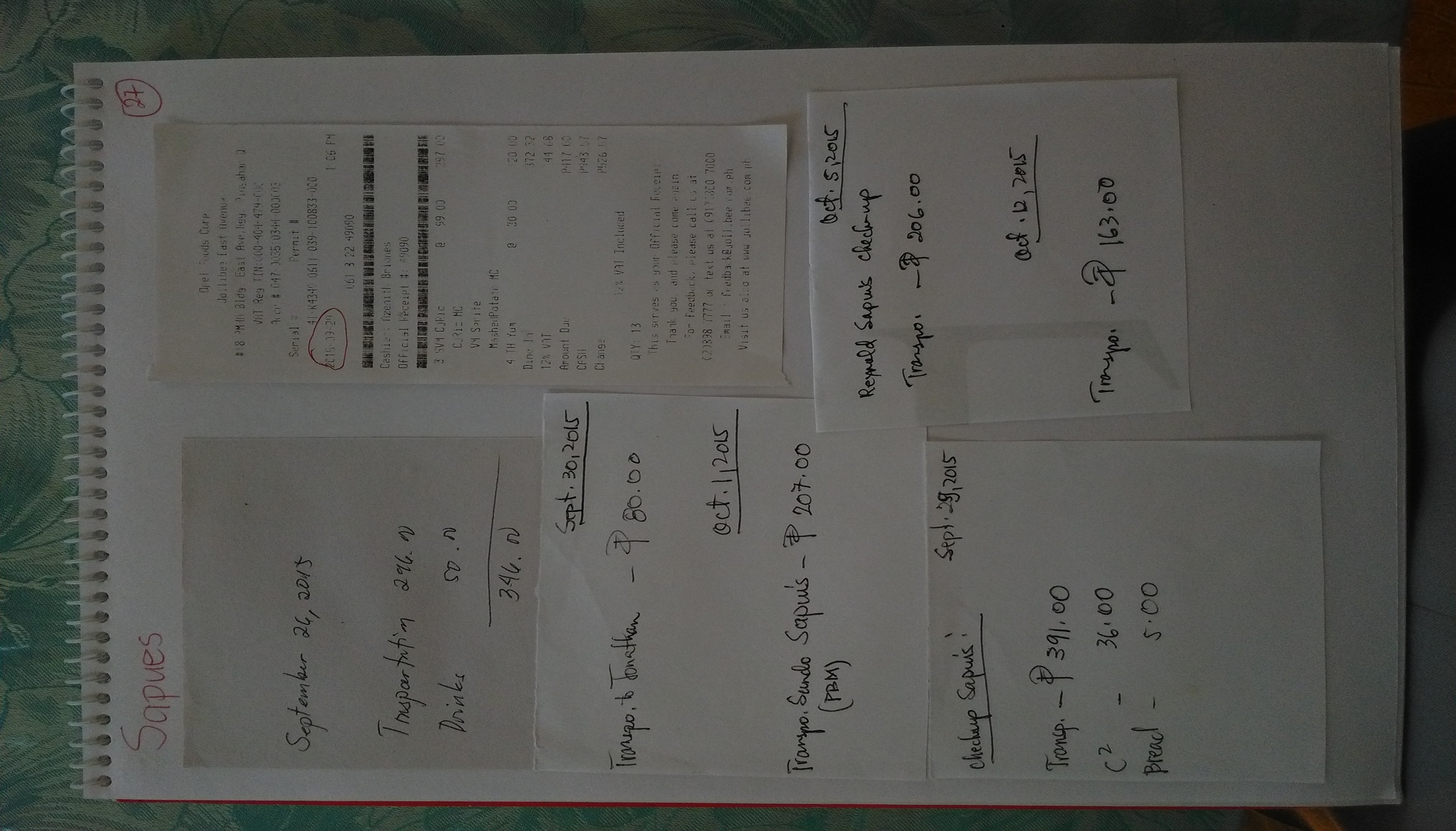 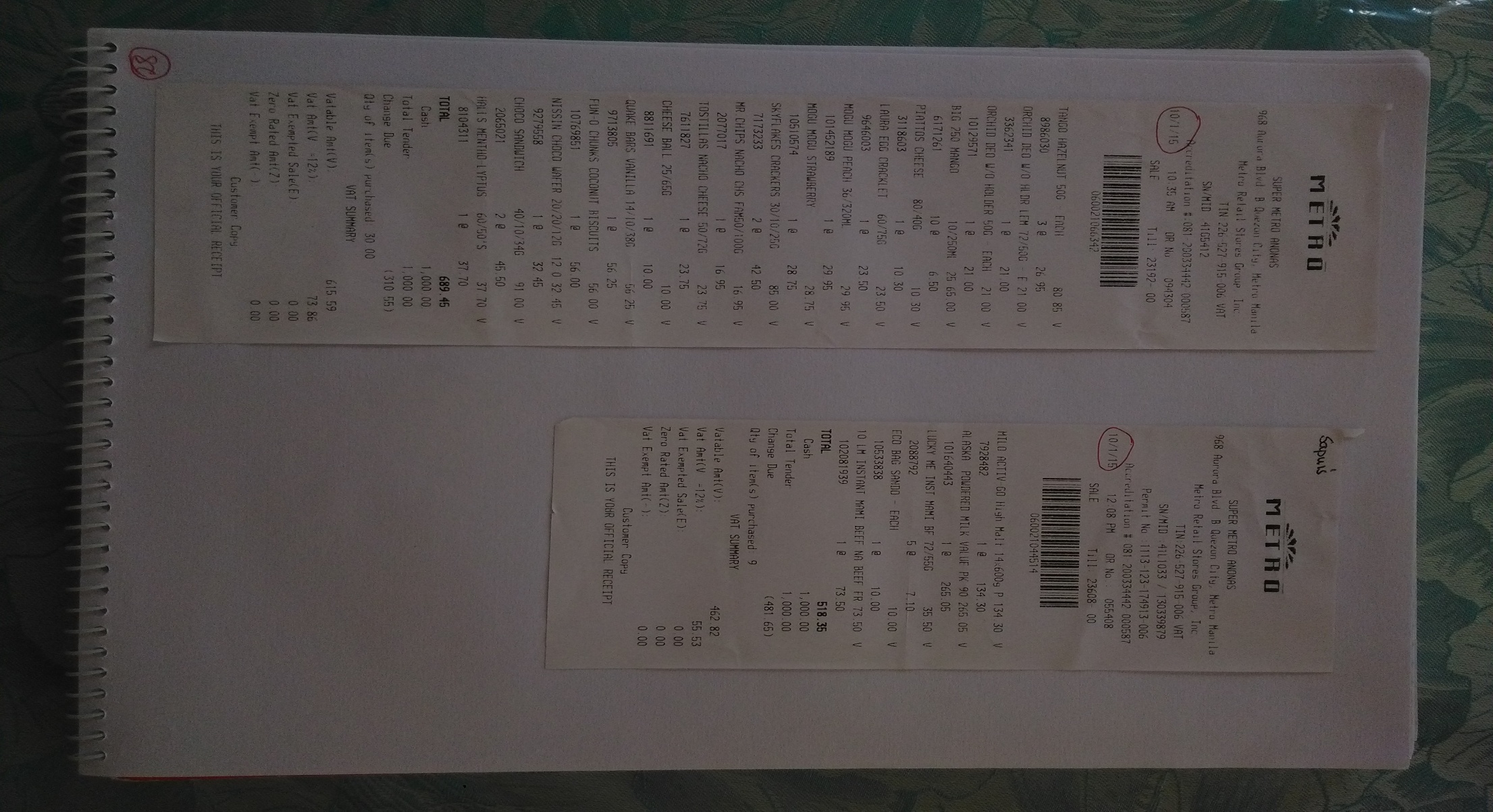 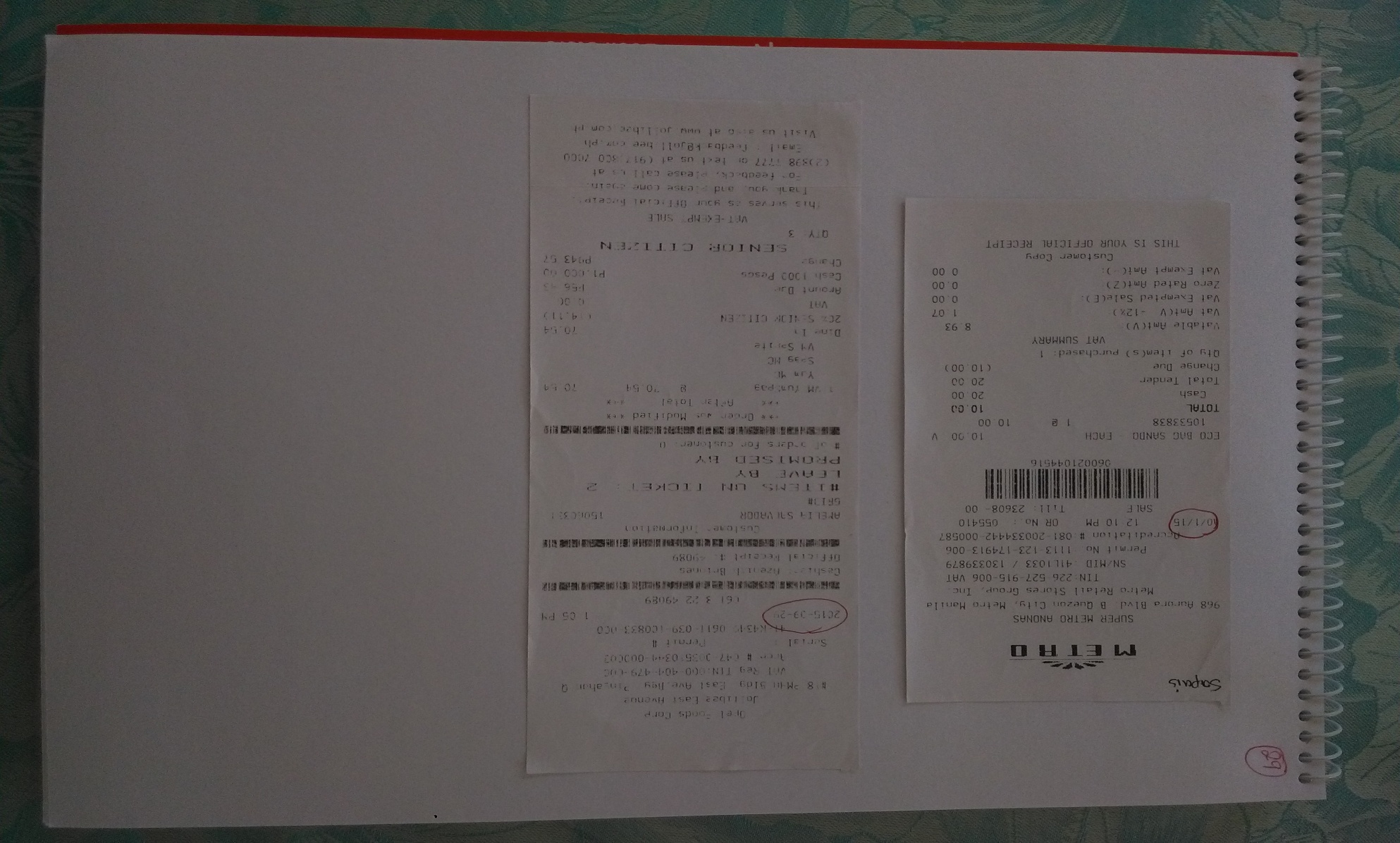 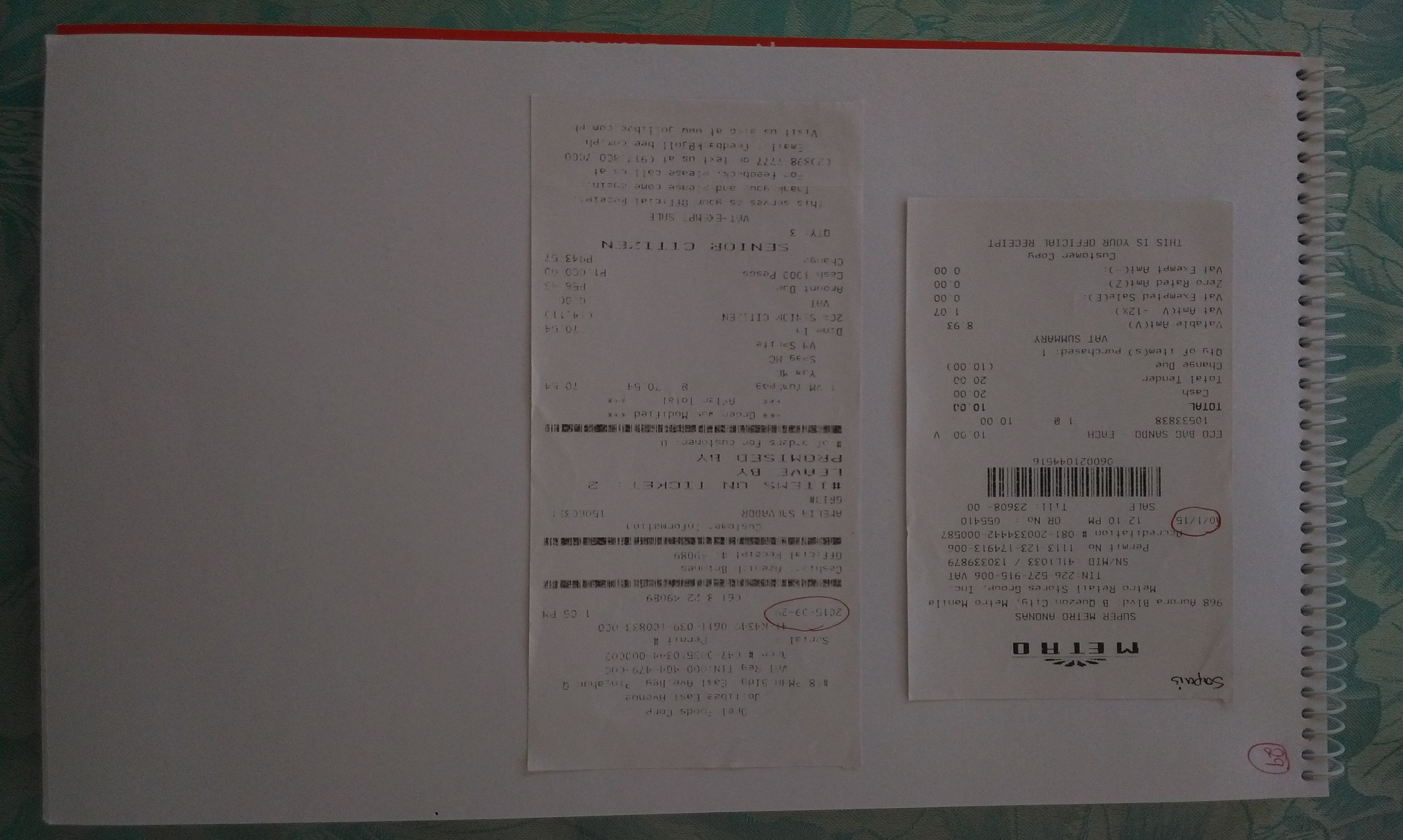 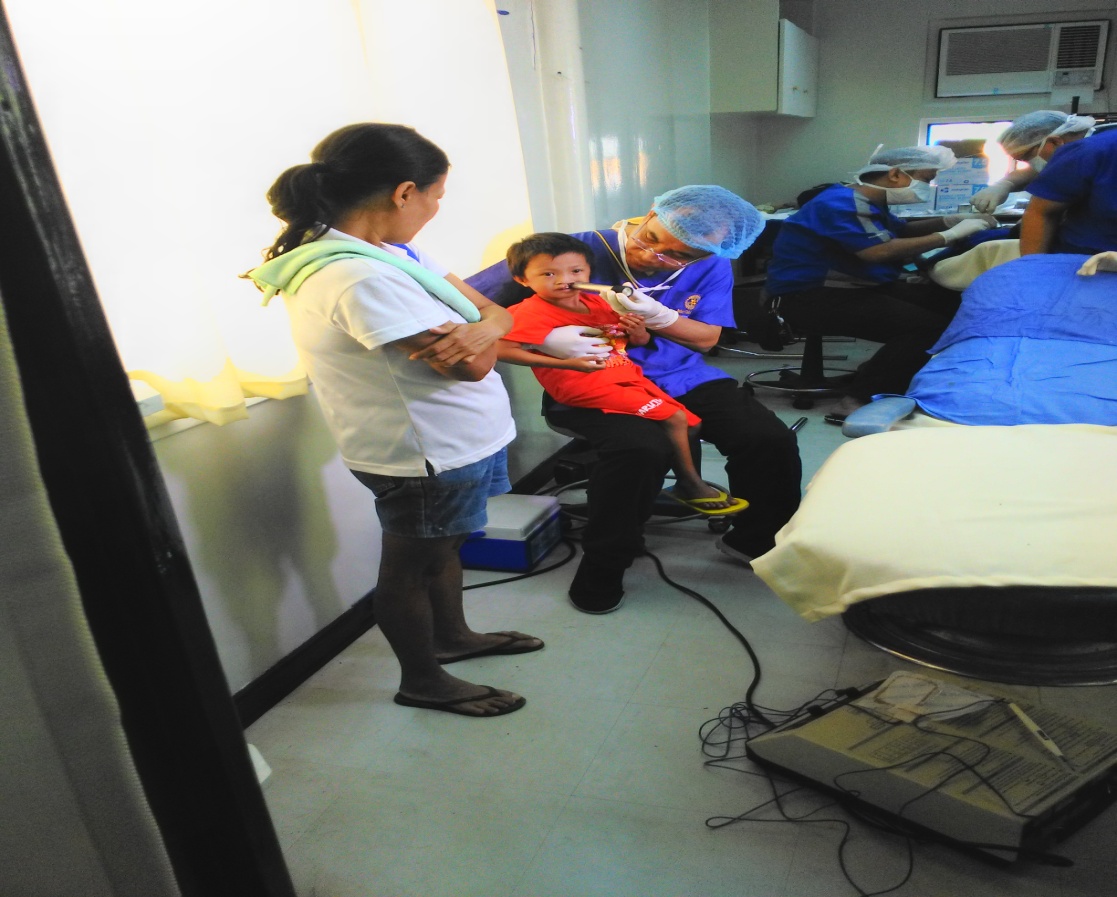 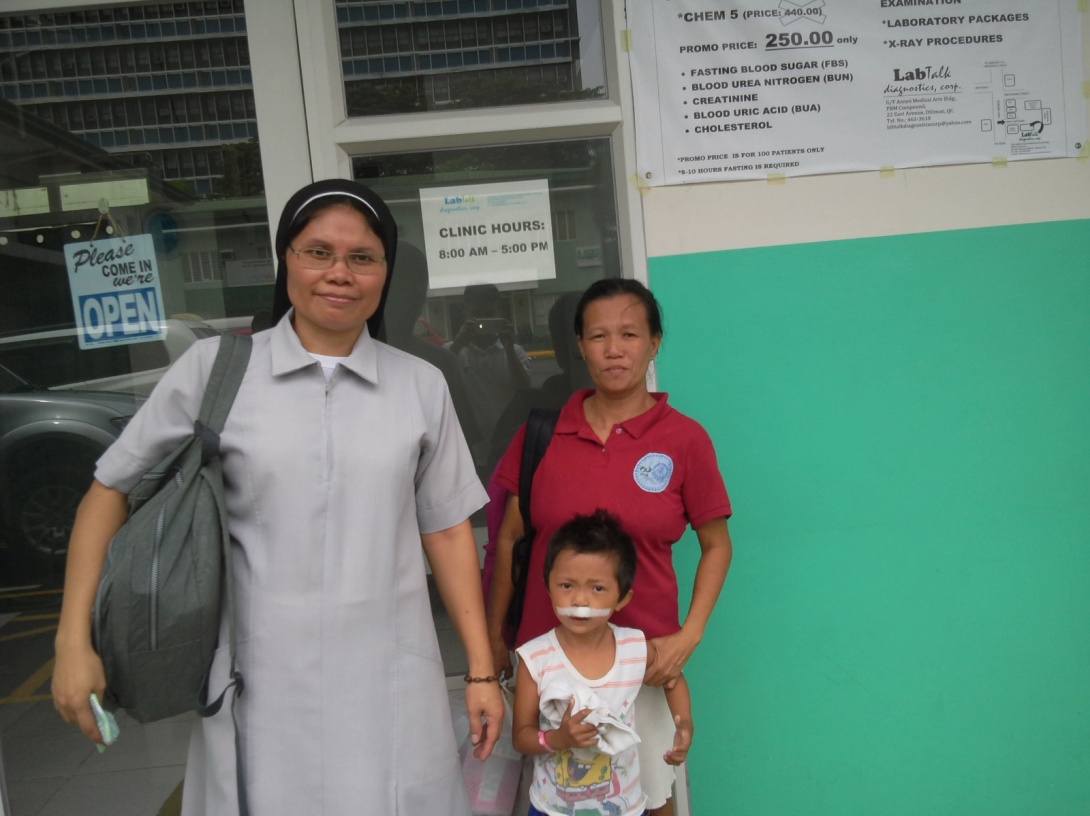 Sapues  ExpensesSapues  ExpensesSeptemberSeptembertranspo296drinks50food417food56.43c236bread5transpo391transpo80Octobertranspo207eco bag10groceries518groceries689transpo206transpo163Total3124.43